Конспект открытого занятия на развитие связной речи для детей с ОНР (ІІІ уровень) (старшая группа) Тема: «Животные на ферме»Цели: Коррекционно – образовательные:- Формировать у детей навык построения связного монологического высказывания;- учить пересказывать художественный текст.Коррекционно – развивающие:Расширять знания детей о домашних животных и птицах;Развивать самостоятельную связную речь;Коррекционно – воспитательная:- воспитывать у детей доброжелательное отношение к животным, которые находятся рядом.Оборудование: макет фермы, демонстрационный материал (домашние животные, птицы – игрушки). Предварительная работа: поговорить о домашних животных: почему называются домашними, какую пользу приносят людям.   Ход занятия:Организационный моментДетям загадываются загадки, они запоминают отгадки и показывают соответствующих животных на «ферме».Траву жует, молоко детям дает. (корова)Своих охраняет, на чужих лает. (собака)Щиплет, гогочет, пропустить не хочет. (гусь)Пятачок да спинка, а на спинке щетинка. (свинья)Видишь яркий гребешок, к нам спешит наш …(петушок)Объявление темы:Логопед: сегодня мы отправимся на ферму и посмотрим, как животные там живут.Игра «Путаница» («Кто где живет?») Логопед предлагает детям послушать предложение и исправить ошибку.Например: Кошка живет в конуре. – Кошка живет в доме.                     Лошадь живет в свинарнике. – Лошадь живет в конюшне.                     Куры живут в конюшне. – Куры живут в курятнике.                     Корова живет в доме. – Корова живет в коровнике.                     Собака живет в курятнике. – Собака живет в конуре.             Игра «У кого пропал детеныш?»На полянке выставлены животные и их детеныши по парам. Затем логопед одногодетеныша убирает. Дети должны догадаться, чей детеныш «потерялся».Чтение рассказа   В.Осевой «Кто хозяин?»Большую чёрную собаку звали Жук. Коля и Ваня подобрали Жука на улице. У него была перебита лапа.  Мальчики вместеухаживали за собакой. Жук поправился.  Каждому из мальчиков хотелось быть   его хозяином.  Они много спорили, кто хозяин.Спор всегда кончался ссорой.Однажды шли мальчики с собакой лесом.  Вдруг выскочили две огромные овчарки. Они бросились на Жука и повалили егона землю. Ваня   быстро влез на дерево, а Коля схватил палку ибросился на помощь Жуку. На шум прибежал лесник и отогнал овчарок. Лесник спросил мальчика, чья собака.— Моя, — сказал Коля. Ваня промолчал.Вопросы:Как звали собаку? Какая она была?Где Коля и Ваня подобрали Жука? Что с ним случилось?Чего хотелось каждому из мальчиков?Что случилось однажды в лесу?Что сделал Ваня? А Коля?Кто прибежал на шум?О чём спросил лесник?Что ответил Коля? Почему Ваня промолчал?Повторное чтение рассказа с установкой на пересказ.Логопед повторно читает рассказ, дети внимательно слушают.Пересказ рассказа детьми.Логопед просит детей самостоятельно составить пересказ рассказа.                            Пальчиковая гимнастика                            Почему не спят котята?Что случилось у котят?         (Ритмично сжимают и разжимают пальцы обеих рук)Почему они не спят?Почему буфет открыли,       (Поочередно загибают пальцы, начиная с большого,Чашку новую разбили.           сначала на правой, а затем на левой руке)Уронили барабан,Поцарапали диван?Почему их лапкиВлезли в чьи – то тапки?С молоком разбили плошку,Разбудили маму – кошку.Почему порвали книжку?Потому что ловят мышку!   (Пальцами изображают коготки – «ловят мышку»)В.СтепановСоставление описательных рассказов детьми.Логопед предлагает детям выбрать себе понравившееся животное и попробовать описать его по предложенному алгоритмуКто это?Чем покрыто тело?Какого цвета?Какие части тела есть?Какие звуки издает?Что кушает?Где живет?Как называются детеныши?Итог занятияЛогопед (подводит итог занятия):Давайте вспомним, где мы были в гостях, каких животных там видели.Как назывался рассказ? Как звали собаку? Кто из героев рассказа вам понравился больше? Почему?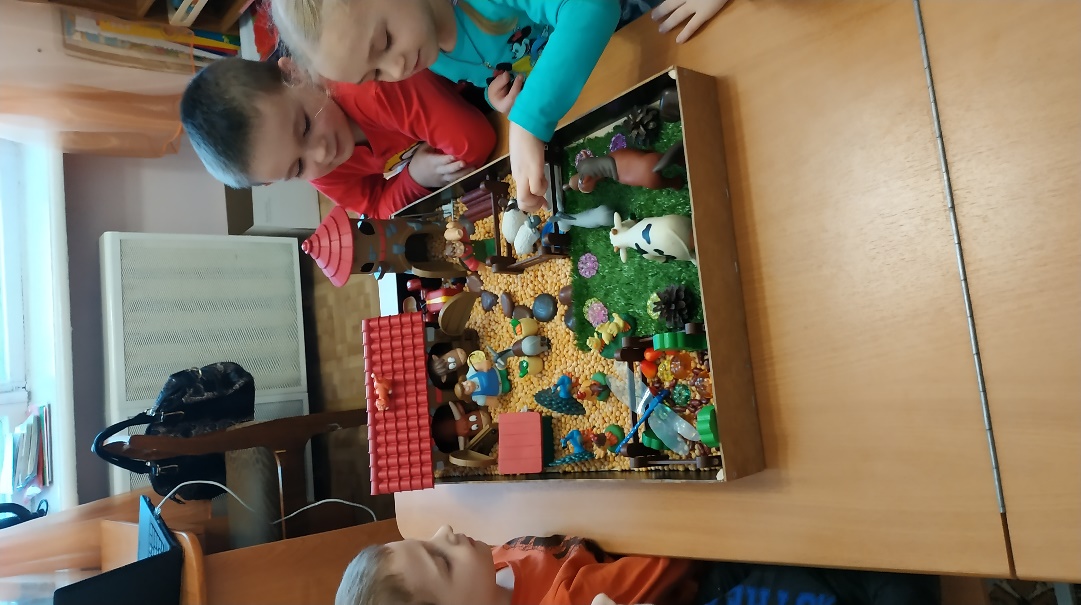 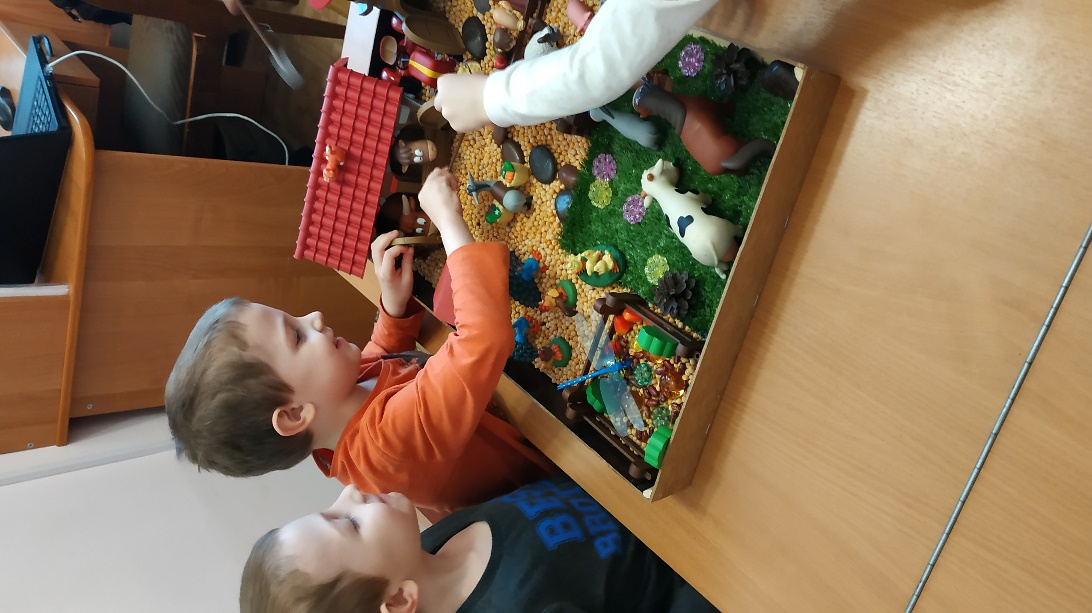 